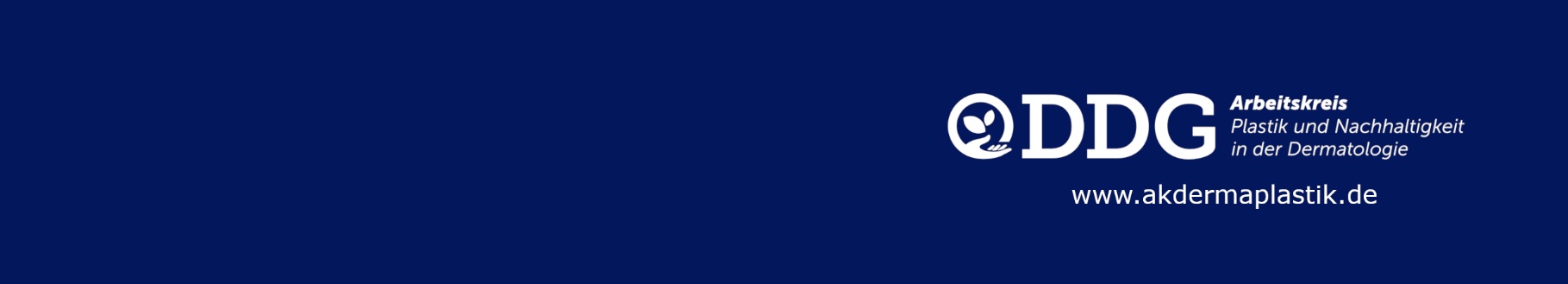 A) Hinweis:         Seal-Check wird 1 x wöchentlich durchgeführt!B) Durchführung:Siegelgerät einschaltenauf gewünschte Temperatur einstellenTeststreifen mit grauem Testfeld gut sichtbar in den Klarsichtfolienteil der Sterilisierpackung einschiebenSiegelnaht mittig über die gesamte Länge des Teststreifens verlaufen lassenSiegelnaht erstellen: die Verfärbung des Teststreifens muss über dem gesamten Bereich und mit scharfen Konturen sichtbar seinErgebnis prüfen: die Breite der Siegelnaht muss nach EN 868 mindestens 6 mm betragenbei erfolgreich durchgeführtem Check: Felder auf Teststreifen ausfüllen, Teststreifen archivierenDokumentation in entsprechendem Formblatt: Seal-Check erfolgt, Datum, Unterschrift Sterilgutassisten*inC) bei fehlerhaft erfolgter Durchführung:     10. Gerätebeauftragte*n/Zulieferfirma informierenQualitätshandbuch der Praxis Dr. __________________PB Seal-CheckErstellt von:Datum:Geprüft von:Datum:Version:PB Seal-Check.docxSeiten: 1